Ljubljana, 24.9.2014Št. dokumenta	: 414-7-1/14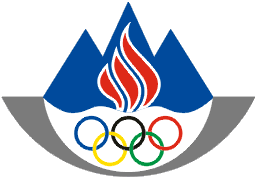 OLIMPIJSKI  KOMITE  SLOVENIJEZDRUŽENJE ŠPORTNIH ZVEZCelovška 25,1000  LJUBLJANA,SLOVENIJATel..: +386 1 230 60 00Fax.: +386 1 230 60 20http://www.olympic.siOsnovni podatki športne zveze - OBRAZEC (NAZIV ORGANIZACIJE OZIROMA ZVEZE) (TOČEN NASLOV: ulica, hišna številka, poštna številka, kraj)(telefon in fax)__________________________________________________________________________________ (e-pošta in internetna stran)(predsednik – ime in priimek)(generalni sekretar – ime in priimek)Vljudno prosimo, da nam za interno uporabo zaupate GSM številke in e-naslove predsednika in (generalnega) sekretarja:_________________________________________________________________________________Podpis in žig odgovorne osebe organizacije: